BỘ GIÁO DỤC VÀ ĐÀO TẠOĐỀ THI ĐÁNH GIÁ NĂNG LỰC TIẾNG ANH - ĐỀ MINH HỌA SỐ 2 KỸ NĂNG ĐÁNH GIÁ: NGHE HIỂU, ĐỌC HIỂU, VIẾT(Dành cho học sinh lớp 12 đã hoàn thành Chương trình tiếng Anh thí điểm cấp Trung học phổ thông)Thời gian làm bài: 120 phútHọ và tên: ……………………………………………………………………….. Ngày tháng năm sinh: ………………………………………………………….. Số báo danh: …………………………………………………………………….Hướng dẫn chung:Đề thi có 3 phần: Nghe hiểu (Listening Comprehension), Đọc hiểu (Reading Comprehension), và Viết (Writing).Thí sinh phải hoàn thành tất cả các phần trong đề thi theo đúng thời gian quy định.Thí sinh phải viết toàn bộ câu trả lời trên Tờ bài làm (Answer Sheet).ANSWER SHEETSECTION 1: LISTENING COMPREHENSIONPart 1: Please circle the correct letter.Part 2: Please circle the correct letter.Part 3: Please write your answer for each question.Part 4: Please circle the correct letter.SECTION 2: READING COMPREHENSIONPart 1: Please circle the correct letter.Part 2: Please write your answer for each question.Part 3: Please circle the correct letter.Part 4: Please circle the correct letter.SECTION 3: WRITINGPart 1: Please write your email in the space given.............................................................................................................................................................................................................................................................................................................................................................................................................................................................................................................................................................................................................................................................................................................................................................................................................................................................................................................................................................................................................................................................................................................................................................................................................................................................................................................................................................................................................................................................................................................................................................................................................................................................................................................................................................................................................................................................................................................................................................................................................................................................................................................................................................................................................................................................................................................................................................................................................................................................................................................................................................................................................................................................................................................................................................................................................................................................................................................................................................................................................................................................................................................................................................................................................................................................................................................................................................................................................................................................................................................................................Part 2: Please write your story in the space given.…………………………………………………………………………………………………..…………………………………………………………………………………………………..…………………………………………………………………………………………………..…………………………………………………………………………………………………..…………………………………………………………………………………………………..…………………………………………………………………………………………………..…………………………………………………………………………………………………..…………………………………………………………………………………………………..…………………………………………………………………………………………………..…………………………………………………………………………………………………..…………………………………………………………………………………………………..…………………………………………………………………………………………………..…………………………………………………………………………………………………..…………………………………………………………………………………………………..…………………………………………………………………………………………………..…………………………………………………………………………………………………..…………………………………………………………………………………………………..…………………………………………………………………………………………………..…………………………………………………………………………………………………..…………………………………………………………………………………………………..…………………………………………………………………………………………………..…………………………………………………………………………………………………..SECTION 1: LISTENING COMPREHENSIONTime: 35 minutes (including transfer time)Part 1Questions 1-5There are five questions in this part. For each question, you will listen to a short recording and answer by circling A, B, C or D. All the recordings will be played twice. Before we start, here is an example.Example: What time will the boy meet the girl?A.  9:00 a.m.B.  9:15 a.m.C.  8:45 a.m.D.  10:00 a.m.Answer: The correct answer is C. On the answer sheet, letter C should be circled.Where will the man and the woman meet before going to the party together?At the bus stopAt the Grand theatreAt the restaurantAt the Grand HotelWhere is Thanh's house?On Le Loi streetOpposite Truong Dinh streetOn the left, next to BigC SupermarketOpposite BigC SupermarketWhen is Minh's wedding party?On May 28thOn May 16thOn May 29thOn May 30thWhere is the boy now?At the bus stopAt the railway stationAt a fastfood standIn the suburbWhat is the woman’s job now?She's a nurse.She's a teacher.She's a secretary.She’s an accountant.Part 2Questions 6-11In this part, you will hear two short talks on two different academic topics. For each talk, you will answer three questions by circling A, B, C or D. Each talk will be played twice.Talk 1What is the talk mainly about?The most attractive of Canada’s big cities - VancouverThe Rocky MountainsThe AlpsThe area of North AmericaAccording to the lecturer, which of the following is true?The Rockies are bigger than the Alps.The Rockies start in the North of America.The residents can travel to the Rockies by train.There used to be 13 trains a day from Vancouver to the Rockies.How often does the train depart from Vancouver to the Rockies now?Three times a weekOnce a dayOnce a weekEvery thirty minutes a dayTalk 2What is the talk mainly about?A kind of wild animalsA technique for researchers to protect creatures in our oceansA small fish living in the oceanA kind of sea creatureAccording to the professor, which of the following is true about sharks?Sharks breathe and stay alive by swimming all the time.Sharks easily become the food of the other sea creatures in the ocean.Sharks can move very quickly when they are turned over on their backs.Researchers are not interested in studying about sharks.According to the lecture, what is one of the differences between sharks and other kinds of fish?Sharks can see under water.Sharks are good at feeding under water.Sharks stay awake all the time.Sharks can always move very fast.Part 3Questions 12-18There are seven questions in this part. You will hear a woman talking on the radio about a popular city in Vietnam. For each question, fill in the numbered space with ONE WORD or ONE NUMBER. The recording will be played twice.Part 4Questions 19-25There are seven questions in this part. You will hear a conversation between a boy, Michael, and a girl, Laura, about their homework. Decide if each sentence is correct or incorrect. If it is correct, circle T (TRUE). If it is not correct, circle F (FALSE). The conversation will be played twice.***** END OF SECTION 1 *****SECTION 2: READING COMPREHENSIONTime: 40 minutes (including transfer time)Part 1Questions 1-7Read the text in each question. What does it say? Choose the best explanation for each text. On the answer sheet, circle A, B, C or D.1.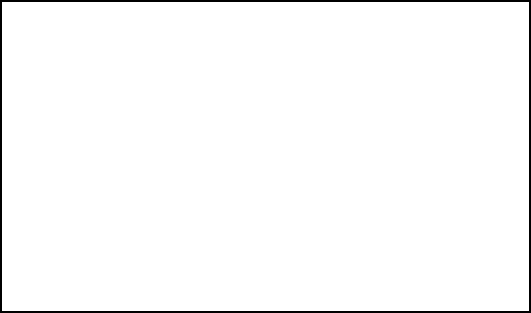 The new restaurant is opposite the stadium.Jim has been to the new restaurant.Jim tells Pat to meet him at the stadium.Jim tells Pat to text him back.2.You can use this way to cross the area.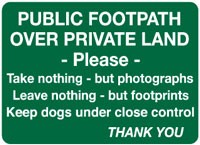 Only people with permission can cross the area by this way.This path is closed to the public.Photographs are forbidden on this path.3.If the fire extinguisher is removed, there will be a fire.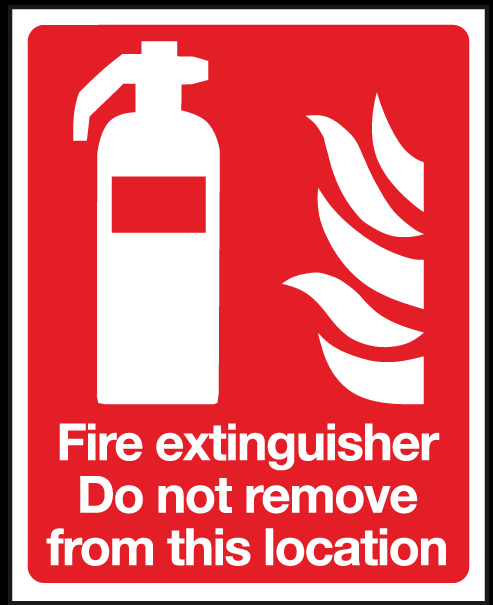 Moving the fire extinguisher to a new place is not allowed.The fire extinguisher is dangerous if taken to a new location.This is the only location for all fire extinguishers.4.Julia will wait in her office for Jim to come and talk about a contract.If Jim calls later than 5 p.m. in the afternoon, Julia may not be there.Jim can call Julia after 5 p.m.Jim will need to contact JST Corporation about the contract.5.The toilets are used by staff members.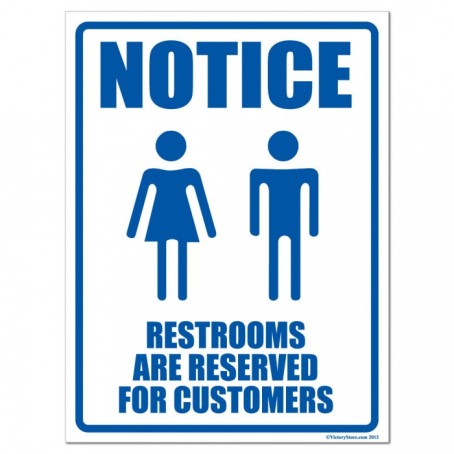 Anyone in the restaurant can use the toilets.Only customers of the restaurant can use the toilets.Customers are not to reserve the restaurant.6.Rose wants to buy new trousers to wear with her jacket.Rose sends Colin a pair of trousers in return for the jacket he gave her.Rose likes wearing the jacket Colin gave her with her new trousers.Colin thanks Rose for the new jacket.7.The water is not suitable for drinking, but swimming is possible.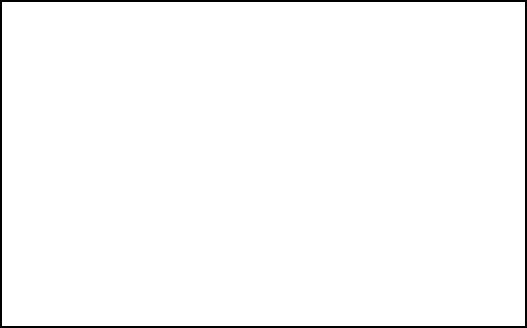 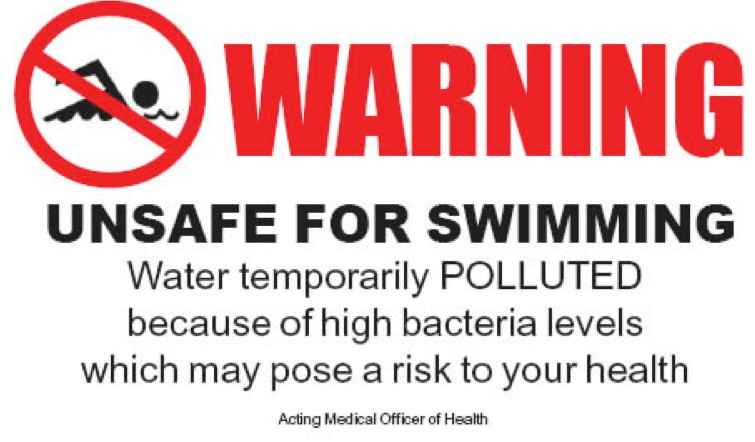 High water levels make it not safe for swimming.Swimming is dangerous because of the dirty water.People can drink the water at their own risk.Part 2Questions 8-12Read the description about Trang, and the advertisement on student housing. Complete Trang’s Application Form. Use ONE WORD or ONE NUMBER for each gap. Write the answer on the answer sheet.Trang is a tenth grade student and she plans to spend her  summer vacation in Australia doing an English course.She wants to learn more about Australian culture and experience life with Australian families.She will arrive in early June and leave early August. She also wants to have some outdoor activities such as picnics and seeing the wildlife.Oak Language SchoolHousing application for international students coming to Oak Language School for this summer vacation is now open.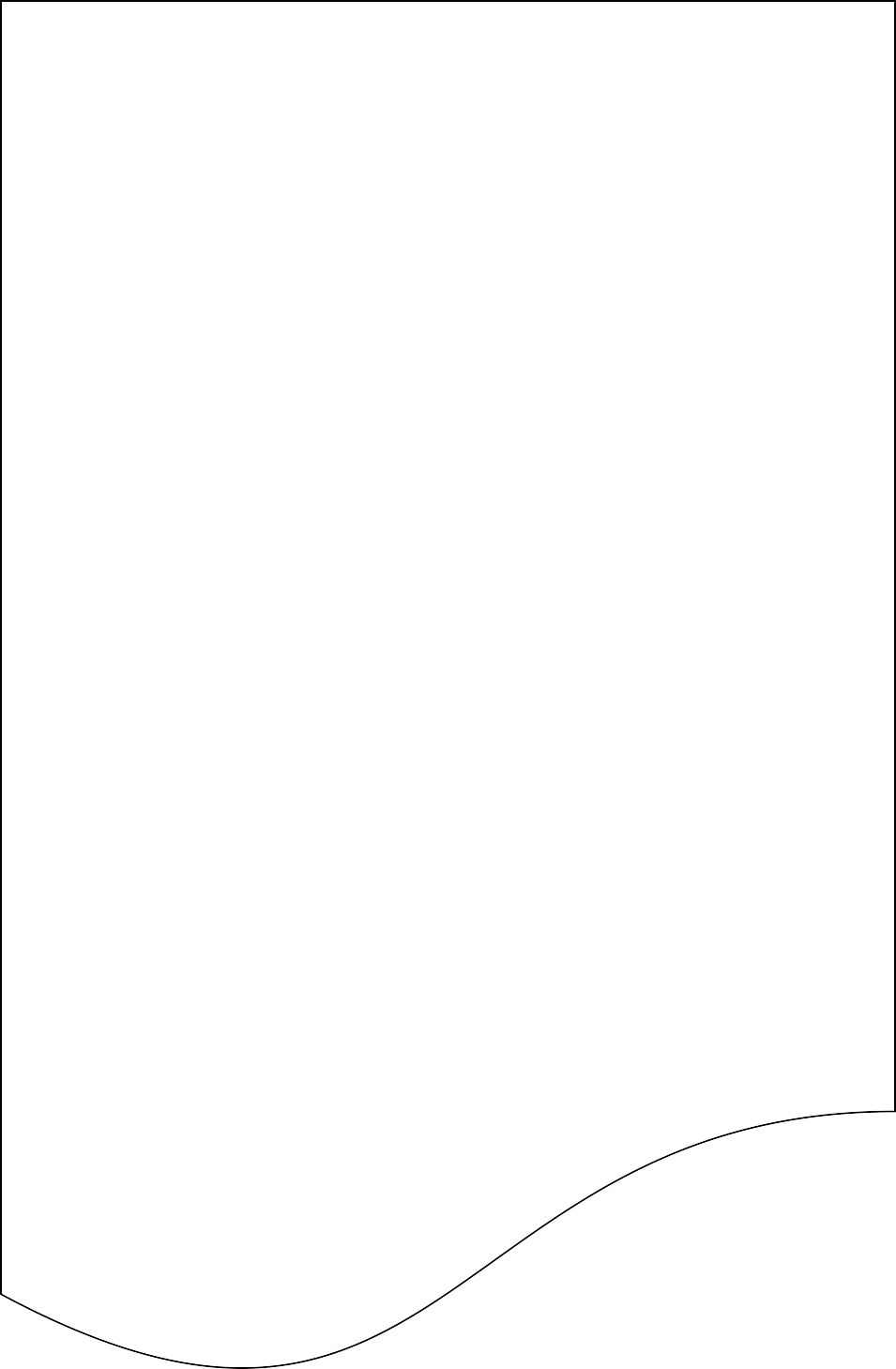 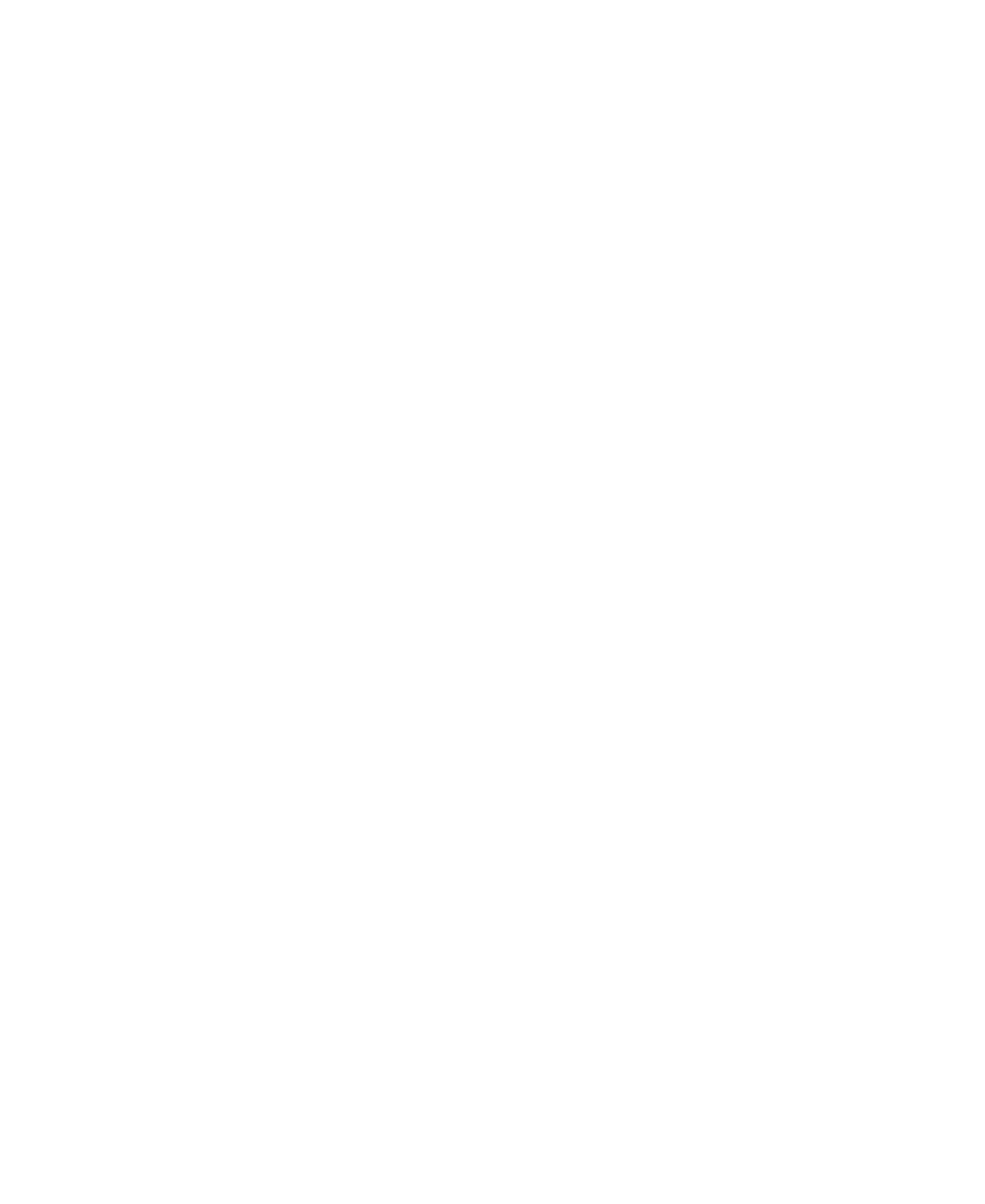 We offer four housing options during the summer:On-campus accommodation:Shared apartments: Four-bedroom apartments with shared facilities. $350/student per month.Family apartments: Good for students bringing their family along. $1200/apartment per month.Off-campus accommodation:Homestay with local families: A great way to live the local life and practice your English. Price ranges from $300 -$500/student per month.Rooms for rent in the surrounding area: These are private bedrooms for rent in the area around the school. Prices ranges from $300 - $1000 /room per month.Students can choose from the following outreach programs offered by the school:Trips: Sightseeing tours to the local church, zoo, and museums, and organised picnics.Clubs: English speaking clubs provided by the school for international studentsPart 3Questions 13-18Read the text and questions below. Choose the best answer to each of the questions. On the answer sheet, circle A, B, C or D.Nothing has changed me more than the trips I’ve taken, the places I’ve explored and the people I’ve connected with. While living your normal life, it’s easy to lose sight of the importance of getting your head out of the sand and seeing things from a different place. But sadly, most who’ve never really travelled, don’t really see the point.When I studied and lived with a family for six months in Seville, Spain, I learned that happiness can (and should) be prioritized over money and status. It turned out there was indeed another path.Seven weeks backpacking around Europe with a close friend (and now business partner) introduced me to a few people who unknowingly convinced me to try working abroad instead of jumping into American corporate life. That seven weeks turned into a year. When I moved back to Seville for that year, as a tour guide and founder of an English teaching business, I learned that, with the right models, inspiration and passion happiness and money could exist together. I never looked back.Spending weeks around the locals in Botswana, Zambia and South Africa taught me a new form of entrepreneurship and micro business. That a business can be anything as long as you decide to offer value and charge something for that value. It also made me promise myself to not take another moment or opportunity for granted, and to do everything I could to help people and make an impact, no matter how small. Because it’s all too easy to forget how much we have at our fingertips. It became a duty to do something meaningful.And, a few weeks in the Italian countryside with my family (and a few more times since then) planted the idea that one day I wanted to have a business that could be run from anywhere and would allow me to see as much of the world as often as I wanted. That was years before I had my first website. The subconscious is more powerful than we realize – it’s crazy what an idea can turn into.How does travelling influence the writer?It changes his outlook on life.It helps him become more confident.He has more friends.He has moved to a different place.What is the writer’s opinion about doing business after the backpacking tour in Europe?He would be most successful working with others.Doing business could make him both happier and richer.He should focus on making money.He wanted to start his own business at home.When the writer wrote I never looked back in the third paragraph, what did he mean?He did not like returning to Seville.He never returned to Seville.He never regretted what he did.He remembered nothing about the trip.What does “It” in the third line of the fourth paragraph refer to?The business he startedThe duty to do somethingThe new form of entrepreneurshipThe time he spent with people in AfricaAfter spending weeks in the countryside of Italy, the writer wanted to start a business that 	.could be managed from around the worldhad offices in many countrieshad something to do with farmingwould give him a lot of business tripsWhere is this passage most likely to be found?A guide bookA newspaperA novelA personal web blogPart 4Questions 19-25Read the text below about Miss World. Read the questions and decide if each sentence is correct or incorrect. If it is correct, circle T (True) on the answer sheet. If it is incorrect, circle F (False) on the answer sheet.The Miss World contest is the oldest surviving major international beauty contest. It was started in the United Kingdom by Eric Morley in 1951. Miss World is one of the largest beauty contests in terms of participation and one of the most well-known competitions in the world. Miss World started as the Festival Bikini Contest, in  honor  of  the  recently  introduced swimwear of the time, but was called "Miss World" by the media.Opposition to the wearing of bikinis led to their change with more limited swimwear after the first contest. The first Miss World Contest event in 1951 was the first and the last event which announced the winner in a bikini. In Miss World 2013 all participants will use one piece of swimsuit plus traditional sarong from the belly and below as an understanding with local culture.In 1959, the BBC started broadcasting the contest. The contest’s popularity grew with  the development of television. During the 1960s and 1970s, Miss World would be among the most watched programmes of the year on British television. Eric Morley died as the competition entered the 21st century. His wife, Julia, continued as chairwoman of the Miss World  Organization.  The  century  saw  its  first  black  African  winner, Agbani  Darego  ofNigeria, in 2001. As part of its marketing strategy, Miss World thought of a "Vote For Me" television special during that edition, emphasizing the candidates behind the scenes and on  the beach, and allowing viewers to either phone in or vote online for their favourites. In 2014, the organization eliminated the swimsuit competition from the contest.The Miss World Organisation owns and manages the annual Miss World Finals, a competition that has grown into one of the world’s biggest. Since its start in 1951, the Miss World Organization has raised more than £250 million for children’s charities.The first Miss World contest was held in United Kingdom by their government.Miss World was one of the first popular beauty contests in the world.There was no bikini in the first Miss World contest.People haven’t always agreed on the wearing of bikinis in the Miss Worldcontests.The contest started to be shown on BBC channel in 1959.The first black African winner of the contest was in the 20th century.About £250 million has been collected from the Miss World contests to help children with difficulties.***** END OF SECTION 2 *****SECTION 3: WRITINGTime: 45 minutesPart 1You borrowed a book from your friend for an assignment. However, you cannot return the book to him/her on time.Write an email to your friend. In your email, you should:apologise to him/her for not giving back the book on time;explain to him/her why you cannot return the book on time;ask him/her if you can keep the book for another 2 days;suggest when and where you will return the book. Write in about 80 - 100 words.Write your answer on the answer sheet.Part 2Your English teacher has asked you to write a story. Your story must begin with this sentence:It started to rain as we left home.Write your story in about 100 - 120 words. Write your answer on the answer sheet.***** END OF TEST *****Question 1ABCDQuestion 2ABCDQuestion 3ABCDQuestion 4ABCDQuestion 5ABCDQuestion 6ABCDQuestion 7ABCDQuestion 8ABCDQuestion 9ABCDQuestion 10ABCDQuestion 11ABCDQuestion 12Question 13Question 14Question 15Question 16Question 17Question 18Question 19TFQuestion 23TFQuestion 20TFQuestion 24TFQuestion 21TFQuestion 25TFQuestion 22TFQuestion 1ABCDQuestion 2ABCDQuestion 3ABCDQuestion 4ABCDQuestion 5ABCDQuestion 6ABCDQuestion 7ABCDQuestion 8Question 9Question 10Question 11Question 12Question 13ABCDQuestion 14ABCDQuestion 15ABCDQuestion 16ABCDQuestion 17ABCDQuestion 18ABCDQuestion 19TFQuestion 23TFQuestion 20TFQuestion 24TFQuestion 21TFQuestion 25TFQuestion 22TFLaura doesn’t know that Michael has so much homework to do.Michael agrees that he could change his weekend activities.Laura thinks visiting the museum was a good experience for Michael.Laura offers to show Michael the maths homework she has already done.T T T TF F F F23. Laura persuades Michael to have a competition in finishing maths homework.TF24. Michael worries that his teacher might be angry if Laura helps him.TF25. After talking to Laura, Michael feels more confident about his homework.TF